First Holy Communion  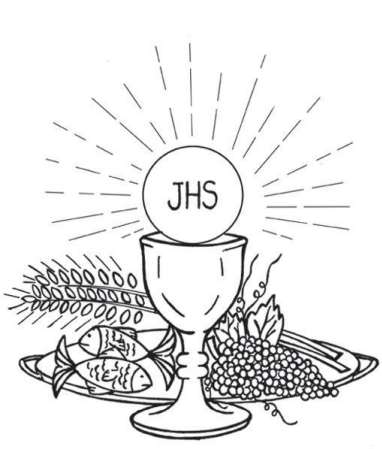 Family Handbook  Good Teacher Area Faith Community St. Edward & St. Eloi Table of Contents  1. Welcome Letter………………………………………………………………………………………………3 2. First Sacrament Requirements ……………………………………………………………………...4 3. Parish Records Information Form .………………………………………………………………...5 4. Important Dates to Remember .………....…………………………………………………….....7 5. First Communion Dress Code...................………………………………………………..……… 8 6. First Reconciliation Information ………………………………………………………………..….… 9 7. How to receive the Sacrament of Reconciliation…………….………………………..…….  118. Prayers to Know …………………………………………………………………………………………….. 13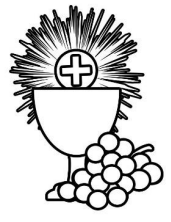 Dear Parents, We are very excited and happy to be sharing the gift of the Sacraments with your family. Thank you for giving us the opportunity to learn and grow in the faith along with you  and your child. Our children are about to take two of the biggest steps in becoming full members of our Area Faith Community, receiving the forgiveness of Christ through the  Sacrament of Penance & Reconciliation, and receiving his living sacrifice when they receive the  Eucharist for the first time.  This is a time of joy for our students and for our church’s families. We want to keep this  a positive and interactive learning environment so that families and students can learn  together. The purpose of the handbook is to provide you with as much information ahead of  time as possible. Further information and reminders will be emailed often. Please be sure to  check the email you registered your student with often. There is also a Religious Education  Family Handbook that you are encouraged to review and understand prior to  classes beginning. This handbook can be found on our Good Teacher Area Faith Community  website at goodteacherafc.com.  Your child will receive a physical textbook and workbook. Your child will receive this on their first day  of class. Your child will leave their books at home. They will not bring these  to class. Each week your child will have a lesson due BEFORE class. The lessons to be completed  for each week will be emailed to the email you registered with your son/daughter. These are  simply good measures for triggering critical conversations amongst you and your son/daughter  regarding the faith and sacraments they are about to receive. Thank you for your continued  support at home! Lastly, please complete the Parish Records Information Form (included in the handbook) and  return it to eriannfaris@icloud.com. Please provide a baptismal certificate if your child wasn’t baptized in Minneota or Ghent. This is information we need for First Communion records.  We look forward to an exciting and successful year!! Thank you and God Bless, Eriann Faris, First Communion Catechist Corissa VanKulen, Religious Education CoordinatorFirst Sacraments Requirements  1. Complete the Parish Records Information Form. This is information we need for First Communion records. (Page 5)2. Provide a baptismal certificate if your child wasn’t baptized in Minneota or Ghent. 3. Complete weekly assignments prior to Religious Education classes. 4. Attend Religious Education classes, Wednesday evenings from 5:30-6:15 PM at St. Edward Catholic School. 5. Attend and participate in Mass. Students will be required to sign up and participate in Mass as Gift Bearers. More information will come via email. 6. Receive the Sacrament of Reconciliation on December 2nd, 2023. All students  must receive the Sacrament of Reconciliation before receiving First Communion. If you are unable to make this date, you will need to coordinate a First  Reconciliation date with Father Todd.  7. Attend and participate in the First Communion Retreat on March 18, 2023 from 5:30-7:30 PM at St. Edwards Church in the Church Basement. Parish Records Information FormPlease complete the following form and return it with your child next week. This  is information we need for First Communion records.  Child’s First and Last Name Father’s First & Last Name Mother’s First Name & Last Name Child’s Date and Place of Birth Date of Baptism Location of Baptism Age at 1st Communion _______________________________________ Parish making 1st communion at.  Please provide a baptismal certificate if your child wasn’t baptized in Minneota  or Ghent.  This page left intentionally blank Important Dates to Remember Sept 13 …..........................................................................Classes BeginDecember 2  ..….................................. Sacrament of First ReconciliationFebruary 14 ............................................................. Ash Wednesday MassMarch 18 ………............................................... First Communion Retreat									    St. Edwards Church Basement											       5:30 PM- 7:30 PMMarch 31 ............................................................................. Easter Sunday April 3 ............................................................ First Communion Rehearsal April 7 ........................  First Communion Masses @ St. Edward 8:30 AM  & St. Eloi 10:30 AMApril 10 ............................................................................. Last Day of ClassFirst Communion Dress Code  Your child’s First Holy Communion will be Sunday, April 7th at 8:30 am for those of you  belonging to the St. Edward Parish and 10:30 am for those of you belonging to the St. Eloi  Parish. On this day, your child will be meeting the Lord in this Sacrament. Therefore, your son  or daughter should be dressed to the best of their ability to greet the Lord in reverence. Girls:• White dresses. • If they are sleeveless, a sweater or jacket should be worn during Mass   to cover the shoulders. • Straps that are 2-3 fingers wide are appropriate alone. • Veils and gloves are not required but can be added. • As for the sandals, we are fine with a nice dress sandal, but just no flip flops. Boys:• Boys should wear black pants with a white button up dress shirt with a tie. • Ties should be solid color or with tasteful, small design (stripes, dots, etc., no cartoon characters) • The suit coat is optional and will be allowed during Mass if desired. • Black dress shoes & no sneakers please.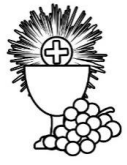 First Reconciliation  First Reconciliations will take place  December 2nd, 2023 All First Sacrament families should plan to arrive and be seated in the  church five minutes prior to the start. We will begin with a short prayer. Reconciliations will take place in the  church. After receiving their First Reconciliations, students can do their penance  in the pews while waiting for their families and vice versa.  Reconciliation, like Baptism, must be received before a student can  receive their First Eucharist.  Reconciliation can be received multiple times throughout a person’s life.  As Catholics, we are required to receive the Sacrament at least once per  year. However, it is recommended that good Catholics receive  Reconciliation once per month.  Anyone who is aware that they have committed a mortal sin must  receive Reconciliation before they can receive the Eucharist, either  for the first time, or before receiving Eucharist again during Mass.  Use the enclosed Sacrament of Reconciliation form as a guide for you  and your child to rehearse their First Reconciliation. It is important they  rehearse what they will be expected to say. Being prepared will help  calm your child's nerves.  Your child will need to know the "Act of Contrition" when receiving  their First Reconciliation. Father will help them along, but they should  be able to say it by themselves.  (If you and your child are unable to attend during this regularly scheduled  date you will need to contact Father to schedule a time to complete your  child’s First Reconciliation. Refer to the bulletin for their contact  information. Your child’s First Reconciliation will need to be completed  prior to the Retreat.)THE SACRAMENT OF RECONCILIATION When entering the Reconciliation Room, Father will greet you.  Together, you and Father make the sign of the cross and then you say:   Bless me Father for I have sinned  This is my first Confession (After your first Confession, instead of saying “this is my first confession” you will tell father how long  it has been since you last confessed your sins to a priest)  These are my sins – (tell Father your sins) Confess all your sins to the priest. If you are unsure what to say, ask Father for help. When you are finished,  conclude with these or similar words:  “I am sorry for these and all my sins.”  Father will propose an act of penance. The penance might be prayer, a work of mercy, or an act of charity.  After you have received your penance, pray an Act of Contrition, expressing sorrow for your  sins and Resolving to sin no more.         Act of Contrition  O my God,  I am heartily sorry for having offended You.   I detest all of my sins because of Your just punishments, but most of all because they offend You, my God Who are all good,  and deserving of all my love. I firmly resolve, with the help of Your grace, to confess my sins, to  do penance, to sin no more and to avoid the near occasion of sin. Amen.  The priest will pronounce the words of absolution. “I absolve you of your sins, in the name of  the Father, Son, and Holy Spirit”. You respond,  “Amen.” Father will respond "GO IN PEACE" You respond, “Thanks be to God.” You then return to the body of the church and reverently offer your penance, and reflect on  this experience of God’s mercy.  THE LORD’S PRAYER  Our Father, who art in Heaven, hallowed be Thy Name,  Thy Kingdom come. Thy will be done on earth as it is in Heaven. Give us this day our daily bread, and forgive us our trespasses,  as we forgive those who trespass against us;  and lead us not into temptation, but deliver us from evil. Amen.  THE HAIL MARY  Hail Mary, full of grace, the Lord is with thee.  Blessed art thou among women, and blessed is the fruit of thy womb, Jesus.  Holy Mary, Mother of God, pray for us sinners, now, and at the hour of our death.  Amen. Please take a peek at the attached Examination of Conscience. We encourage your child to use this  handout and really pray to the Holy Spirit to help them recall any sins they may have committed. There  are also some prayers for them to pray after Confession.Examination of Conscience  **************************************************  Come Holy Spirit. Help me! Give me light to see my sins. Help me to be truly sorry for them and to confess them well so that I can be clean and pure in my soul. Jesus, have pity on me. Forgive my sins and take me to your heart.  Mary, my mother, pray for me.  Dear Guardian Angel, pray for me.  All you Saints in Heaven, pray for me. **************************************************  How long has it been since my last Confession? ___ How have I acted toward God?  ___ Do I use God’s or Jesus’ name with respect? ___ Do I go to Mass on Sunday? ___ Do I do all I can to make Sunday a day of rest and joy for  my family? ___ Do I participate in Mass, or do I tease or distract others  by laughing, talking or playing?  ___ Do I pay attention to my parents, priests and teachers  when they talk to me about God?  ___ How have I acted toward others?  ___ Do I obey my parents and teachers quickly and  cheerfully, or must I be reminded many times?  ___ Do I obey the rules of my home and school? ___ Do I help my siblings and classmates when they need   help?  ___ Did I hit, kick, or in any way hurt others on purpose?  ___ Did I make fun or say mean things to anyone? ___ Am I kind and willing to play with everyone? ___ Do I watch movies/play video games/listen to music that has bad words or violence? ___ Do I cheat on tests or a game or copy homework? ___ Do I do all my classwork and my chores at home well? ___ Do I take care of my health by eating the right food? ___ Did I steal or keep something that belonged to another person?  ___ Am I willing to share my things with others? ___ Did I break something that belonged to someone  else? ___ Do I lie or gossip or say bad things about others? ************************************************  ACT OF CONTRITION  Oh, my God, I am heartily sorry for having offended you,  and I detest all of my sins because of your just punishments, but most of all because they offend you, my God who art all good,  and deserving of all my love. I firmly resolve, with the help of your grace  to sin no more and to avoid the near occasion of sin. Amen After Confession: Thank you, Dear Jesus, for making my soul clean and pure  again. I praise You and adore You now and forever! Help me to never sin again because I know it hurts you. And now, Dear Jesus, help me to pray for penance the  priest gave to me. May it help to make up for my sins. (here say your penance) I join this penance to all the prayers and sufferings of  Jesus, Mary, and all the saints. Help me to love You  more and more. Help me to live as you want me to live.  Dear Angel, my dear guardian and helper, pray for me. Amen. Lord Jesus, I give you my hands to do your work. I give you my feet to go your way. I give you my eyes to see as you see. I give you my tongue to speak your words. I give you my mind to think as you think.  I give you my spirit so that you may pray in me. I give you myself so that you may grow in me. I give you my heart so that you may love me. So that it is you, Lord Jesus, who lives and works  and prays and loves in me. Amen.PrayersSign of the Cross In the name of the Father, and of the Son, and of the Holy Spirit. Amen. Glory be to the Father Glory be to the Father and to the Son and to the Holy Spirit; as it was in the beginning, is now and ever shall be, world without end. Amen. Glory be to the Father Glory be to the Father and to the Son and to the Holy Spirit; as it was in the beginning, is now and ever shall be, world without end. Amen.Hail Mary Hail Mary, full of grace, the Lord is with thee. Blessed art thou among women and blessed is the fruit of thy womb, Jesus. Holy Mary, mother of God, pray for us sinners, now, and at the hour of our death. Amen. Our Father Our Father who art in heaven hallowed be thy name. Thy kingdom come, thy will be done on earth as it is in heaven. Give us this day our daily bread and forgive us our trespasses as we forgive those who trespass against us, and lead us not into temptation but deliver us from evil. Amen. Act of Contrition O my God, I am heartily sorry for having offended You. I detest all of my sins because of Your just punishments, but most of all because they offend You, my God, Who are all good and deserving of all my love. I firmly resolve, with the help of Your grace, to confess my sins, to do penance, and to amend my life. Amen. Prayer to the Guardian Angel Angel of God, my guardian dear to whom God’s love commits me here, Ever this day be at my side, to light and guard, to rule and guide. Apostles’ Creed I believe in God, the Father almighty, Creator of Heaven and earth, and in Jesus Christ, his only Son, our Lord, wo was conceived by the Holy Spirit, born of the Virgin Mary, suffered under Pontius Pilate, was crucified, died, and was buried; he descended into hell; on the the third day he rose again from the dead; he ascended into Heaven, and is seated at the right hand of God the Father almighty; from there he will come to judge the living and the dead. I believe in the Holy Spirit, the holy catholic Church, the communion of saints, the forgiveness of sins, the resurrection of the body, and life everlasting. 